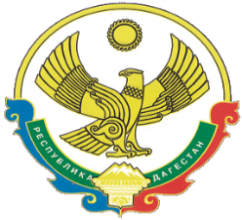                                                    АДМИНИСТРАЦИЯ                    МУНИЦИПАЛЬНОГО РАЙОНА «ЦУНТИНСКИЙ РАЙОН»                                            РЕСПУБЛИКИ ДАГЕСТАНПОСТАНОВЛЕНИЕот «16» декабря 2019 г.                                                                            № 213                                                          с. ЦунтаОб имущественной поддержке субъектов малого и среднего предпринимательства при предоставлении муниципального имущества муниципального образования МР «Цунтинский район» Республики Дагестан В целях реализации статьи 18 Федерального закона от 24 июля 2007 г.                 № 209-ФЗ «О развитии малого и среднего предпринимательства в Российской Федерации», Администрация муниципального образования МР «Цунтинский район» Республики Дагестан  п о с т а н о в л я е т:1. Установить, что Администрация муниципального образования МР «Цунтинский район» Республики Дагестан  является органом, уполномоченным осуществлять:формирование, утверждение, ведение (в том числе ежегодное дополнение) и обязательное опубликование перечня муниципального имущества муниципального образования МР «Цунтинский район» Республики Дагестан , свободного от прав третьих лиц (за исключением права хозяйственного ведения, права оперативного управления, а также имущественных прав субъектов малого и среднего предпринимательства), предусмотренного частью 4 статьи 18 Федерального закона «О развитии малого и среднего предпринимательства в Российской Федерации» (далее соответственно − имущество, перечень), в целях предоставления имущества во владение и (или) пользование на долгосрочной основе субъектам малого и среднего предпринимательства и организациям, образующим инфраструктуру поддержки субъектов малого и среднего предпринимательства;предоставление в установленном порядке движимого и недвижимого имущества, включенного в перечень, во владение и (или) пользование на долгосрочной основе субъектам малого и среднего предпринимательства и организациям, образующим инфраструктуру поддержки субъектов малого и среднего предпринимательства, в том числе земельных участков в аренду субъектам малого и среднего предпринимательства;представление в установленном законодательством порядке в акционерное общество «Федеральная корпорация по развитию малого и среднего предпринимательства» (далее − АО «Корпорация «МСП») сведений об утвержденном перечне.2. Утвердить прилагаемые:Правила формирования, ведения и обязательного опубликования перечня муниципального имущества муниципального образования МР «Цунтинский район» Республики Дагестан, свободного от прав третьих лиц (за исключением права хозяйственного ведения, права оперативного управления, а также имущественных прав субъектов малого и среднего предпринимательства), предусмотренного частью 4 статьи 18 Федерального закона «О развитии малого и среднего предпринимательства в Российской Федерации»;Порядок предоставления в аренду муниципального имущества муниципального образования МР «Цунтинский район» Республики Дагестан , свободного от прав третьих лиц (за исключением права хозяйственного ведения, права оперативного управления, а также имущественных прав субъектов малого и среднего предпринимательства), предусмотренного частью 4 статьи 18 Федерального закона «О развитии малого и среднего предпринимательства в Российской Федерации».3. Заместителю главы администрации Абдулаеву И.Г. обеспечить контроль за реализацией настоящего постановления.И. о главы                                                                               М. Увайсов